     Проект закона Камчатского края внесен депутатом Законодательного Собрания Камчатского края Герасимовой О.В.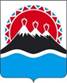 ЗаконКамчатского краяО признании утратившими силу отдельных законодательных актов (положений законодательных актов) Камчатского краяПринят Законодательным Собранием Камчатского края"___" ____________ 2024 годаСтатья 1        Признать утратившими силу:        1) Закон Камчатского края от 26.04.2010 № 421 "О племенном животноводстве в Камчатском крае";         2) статью 17 Закона Камчатского края от 04.05.2011 № 601 "О внесении изменений в некоторые законодательные акты Камчатского края в связи с изменением структуры исполнительных органов государственной власти Камчатского края";         3) статью 3 Закона Камчатского края от 01.04.2014 № 402 "О внесении изменений в отдельные законодательные акты Камчатского края в связи с совершенствованием бюджетного законодательства".Статья 2        Настоящий Закон вступает в силу после дня его официального опубликования.Губернатор Камчатского края                                                      В.В. СолодовПояснительная запискак проекту закона Камчатского края "О признании утратившими силу отдельных законодательных актов (положений законодательных актов) Камчатского края"          Проект закона Камчатского края "О признании утратившими силу отдельных законодательных актов (положений законодательных актов) Камчатского края" разработан по итогам мониторинга федерального законодательства и законодательства Камчатского края.          Правоотношения в области племенного животноводства в полной мере урегулированы Федеральным законом от 03.08.1995 № 123-ФЗ              "О племенном животноводстве" (далее – Федеральный закон № 123-ФЗ), а полномочия органов исполнительной власти субъектов Российской Федерации, осуществляющих управление в области племенного животноводства, установленные частью второй статьи 13 данного Федерального закона, закреплены за Министерством сельского хозяйства, пищевой и перерабатывающей промышленности Камчатского края в соответствии с постановлением Правительства Камчатского края от 24.04.2023 № 233-П "Об утверждении Положения о Министерстве сельского хозяйства, пищевой и перерабатывающей промышленности Камчатского края".           Необходимость правового регулирования на законодательном уровне субъекта Российской Федерации отношений, связанных с племенным животноводством, Федеральным законом № 123-ФЗ не предусмотрена.           В связи с изложенным законопроектом предлагается признать утратившими силу Закон Камчатского края от 26.04.2010 № 421 "О племенном животноводстве в Камчатском крае", а также положения законодательных актов Камчатского края, которыми в него вносились изменения.Переченьзаконов и иных нормативных правовых актов Камчатского края, подлежащих разработке и принятию в целях реализации Закона            Камчатского края "О признании утратившими силу отдельных законодательных актов (положений законодательных актов) Камчатского края", признанию утратившими силу, приостановлению, изменению	Принятие Закона Камчатского края "О признании утратившими силу отдельных законодательных актов (положений законодательных актов) Камчатского края" не потребует разработки и принятия, признания утратившими силу, приостановления или изменения законов и иных нормативных правовых актов Камчатского края.Финансово-экономическое обоснованиек проекту закона Камчатского края "О признании утратившими силу отдельных законодательных актов (положений законодательных актов) Камчатского края"         Принятие Закона Камчатского края "О признании утратившими силу отдельных законодательных актов (положений законодательных актов) Камчатского края" не потребует дополнительных расходов за счет средств краевого бюджета.